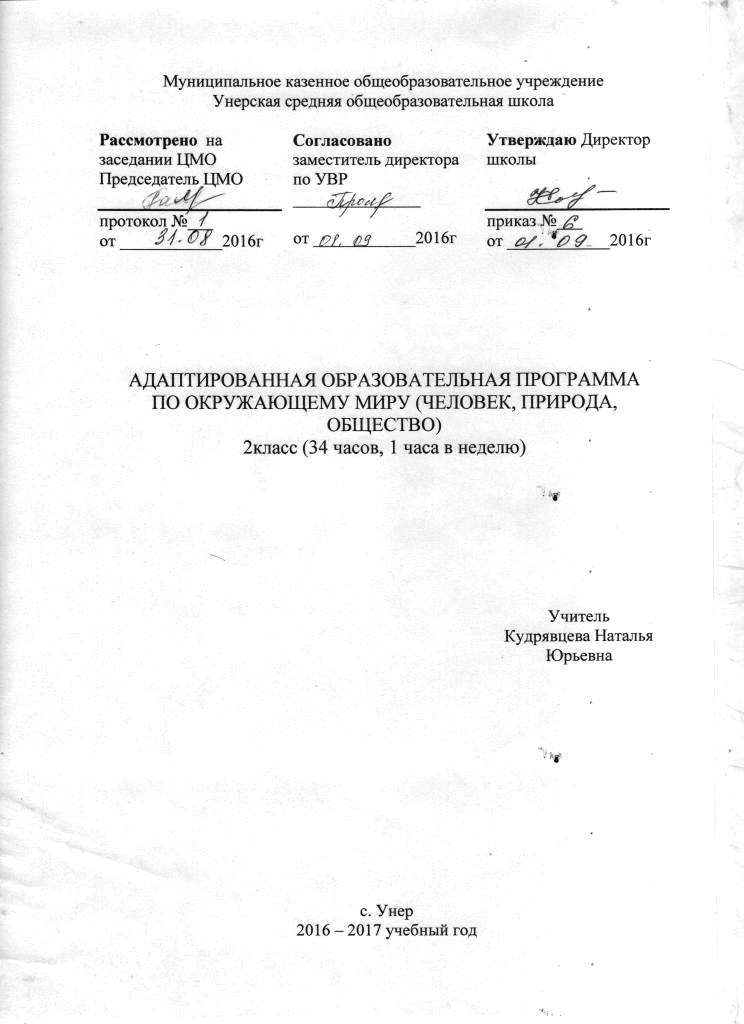 Пояснительная запискаРабочая программа по окружающему миру составлена на основе примерной адаптированной основной общеобразовательной программы для обучающихся с умственной отсталостью (интеллектуальными нарушениями).Краткая характеристика учащихся¸ которым адресована программа:В домашнем обучении обучается 1 человек. Ребенок с умеренной умственной отсталостью. Возраст: 14 лет. Учащимуся свойственны: несформированность познавательных процессов, мышление конкретное, последовательное,  способное к образованию отвлечённых понятий. Не  имеет системного недоразвитие речи (СНР). Его речи свойственно: четкое говорение, достаточная сформированность связной речи. Ученик начинает читать, знает алфавит и читает слоги с помощью учителя.  Развитие общей и мелкой моторики не нарушено. Формирование графических навыков значительно быстрое. Ученик владеет графическими навыками на среднем уровне. Умеет катать колбаски и шарики из пластилина, умеют навыки резания ножницами.Математические представления на начальной стадии формирования.  Учитывая психофизические отклонения (недостатки восприятия, внимания, зрительно-двигательной координации, пространственных представлений, речи), а также   несформированность  навыков  социального поведения, диагноз умеренная и тяжелая умственная отсталость, обучаемой рекомендовано домашнее обучение по программе обучения детей с умеренной и тяжелой умственной отсталостью.Данная программа индивидуального обучения на дому составлена на основе «Программы образования учащихся с умеренной и тяжелой умственной отсталостью» под редакцией  Л.Б. Баряевой, 2011г.Обучение носит коррекционный, воспитывающий характер. Все предметы для учащейся имеют практическую направленность и  максимально индивидуализированы.Функции индивидуальной образовательной программыНормативно-правовые  документы,  лежащие в  основе  курса: 1. Закон   РФ   от  29  декабря  2012 г.  № 273-ФЗ   «Об  образовании  в  Российской  Федерации».  2.  Закон  Свердловской  области  от  15  июля  2013  года  №78-ОЗ  «Об  образовании  в  Свердловской  области».3. Устав  ГКОУ  СО  «Михайловская  специальная  (коррекционная)  общеобразовательная  школа-интернат».4.  Адаптированная  образовательная  программа  ГКОУ  СО  «Михайловская  СКОШИ».5.  Учебный  план  ГКОУ  СО  «Михайловская  СКОШИ».6. Программы обучения детей с умеренной и  тяжелой умственной отсталостью, под редакцией Л.Б. Баряевой, Н.Н. Яковлевой 2011г.Цель и задачи курса  Цель данного курса состоит в максимальном включении обучающейся в образовательный процесс, в формировании доступных ей видов деятельности (предметно-практической, игровой, элементарной учебной, общения, трудовой). Результатом обучения по программе должна стать социально-бытовая адаптация ребенка, максимально возможная самостоятельность в процессе жизнедеятельности, то есть социализация.  Приоритетными задачами коррекционной работы являются:-укрепление и охрана здоровья, физическое развитие ребенка;-формирование и развитие продуктивных видов деятельности, социального поведения;-расширение социальных контактов с целью формирования навыков социального поведения, знания о себе, о других людях, об окружающем микросоциуме;-формирование на доступном уровне простейших навыков счета, знаний о природе и окружающем мире, основ безопасности жизнедеятельности;-развитие творческих умений средствами игровой деятельности;-воспитание навыки самообслуживания и культурно – гигиенические навыки;-формировать наглядно – действенное мышление и элементы наглядно – образного мышления;-развивать восприятие, память, внимание; -расширять опыт ориентировки в окружающем, обогащая  разнообразными сенсорными впечатлениями. Воспитывать внимание и интерес к явлениям природы;-воспитывать интерес к трудовым действиям взрослых, желание им помогать.-формировать у обучающейся практический опыт правильного поведения среди сверстников, воспитывать чувство симпатии к детям, взрослым, любовь к родителям и близким, послушание.-продолжать  эстетическое воспитании. Развивать художественное восприятие; -воспитывать у обучающейся отзывчивость на музыку, пение, доступные их пониманию произведения изобразительного искусства, литературы.Содержание основного минимума знаний, умений, навыков:По курсу « Животные »Занятия по курсу «Животные» направлены на формирование естествоведческих знаний, развития понятийного мышления на материале сведений о живой природе. На занятиях продолжается знакомство обучаемой с миром животных. Обучение направлено на решение следующих задач:-учить, обучаемую, находить на картинке и называть собаку, кошку, курицу, петуха, лису, волка, выделяя наиболее характерные особенности;-учить различать и называть некоторые части тела животных (голова, хвост, ноги);-обогащать словарь обучаемой существительными, обозначающими домашних животных (кошка, собака, курица, петух);  диких животных (лиса, волк) и их детенышей; -обогащать словарь  обучаемой прилагательными, обозначающими величину, цвет предметов (большой, маленький, сладкий, кислый и т. д.).Требованию к уровню подготовки обучающейся.Обучающаяся должна уметь:-находить предметы (животных) по их характеристике (цвету, форме, размеру);-сравнивать (совместно с учителем) два предмета, находить сходные и отличительные признаки;-уметь (в силу возможностей) классифицировать предметы по образцу, показу и словесной инструкции;-воспроизводить знакомые звукоподражания;-слушать и проявлять интерес к речевым высказываниям взрослых, коротким рассказам, стихам, потешкам, песенкам.по курсу «Растения»Занятия по курсу направлены на  знакомство  с миром  растений. Обучение  направлено на решение следующих задач:-учить узнавать и называть цветы, траву, дерево; -учить находить их отличительные признаки: трава зелёная; дерево высокое, на нем много листьев; цветы бывают разные; -учить понимать слова обозначающие их. Различать по внешнему виду, вкусу некоторые овощи и фрукты (наиболее распространенные в данной области), называть их; -учить учащихся замечать и называть явления природы (идёт дождь, снег, светит солнце);-обогащать словарь обучаемой: существительными, обозначающими названия растений (дерево, трава, цветы);  фруктов (яблоко, груша); овощей (морковь, помидор, огурец);-обогащать словарь обучаемой прилагательными, обозначающими величину, цвет, вкус предметов (большой, маленький, сладкий, кислый и т. д.).Требованию к уровню подготовки обучающейся.Обучающаяся должна уметь:-находить предметы (растение) по их характеристике (цвету, форме, размеру, вкусу, запаху). -сравнивать (совместно с учителем) два предмета, находить сходные и отличительные признаки;-меть (в силу возможностей) классифицировать предметы по образцу, показу и словесной инструкции.Календарно – тематическое планированиеМуниципальное казенное общеобразовательное учреждение Унерская средняя общеобразовательная школаАДАПТИРОВАННАЯ ОБРАЗОВАТЕЛЬНАЯ ПРОГРАММАПО ОКРУЖАЮЩЕМУ МИРУ (ЧЕЛОВЕК, ПРИРОДА, ОБЩЕСТВО)2класс (34 часов, 1 часа в неделю)УчительКудрявцева Наталья Юрьевнас. Унер2016 – 2017 учебный годНормативнаяФиксирует нагрузку обучающейся, закрепляет порядок выполнения учебного плана и выбора образовательного маршрута.ИнформационнаяИнформирует о совокупности образовательной деятельности обучающегося в течение определенного времени.МотивационнаяОпределяет цели, ценности и результаты образовательной деятельности обучающейся.ОрганизационнаяОпределяет виды образовательной деятельности обучающейся, формы взаимодействия и диагностики.СамоопределенияПозволяет реализовать потребности в самоопределении на основе реализации образовательного выбора.Кол-во часов№ урокаНаименование разделов и тем урокаДата проведения Дата проведения Примечание Кол-во часов№ урокаНаименование разделов и тем урокапо планупо факту1Признаки осени: похолодание,  отлет перелетных птиц.1Признаки осени: похолодание, осенний листопад, дождь, пасмурно.1Признаки осени: похолодание, осенний листопад, дождь, пасмурно1Изменения в природе, жизни животных в осенние месяцы.1Изменения в природе, жизни животных в осенние месяцы.1Помидор, огурец, морковь, лук. Внешний вид, способ употребления в пищу. Название, различение по цвету, форме, величине, вкусу, запаху. Употребление в  пищу.1Помидор, огурец, морковь, лук. Внешний вид, способ употребления в пищу. Название, различение по цвету, форме, величине, вкусу, запаху. Употребление в  пищу.1Яблоко, груша, вишня и т. д. Внешний вид. Способ употребления в пищу. Название, различение по цвету, форме, величине, вкусу, запаху.1Яблоко, груша, вишня и т. д. Внешний вид. Способ употребления в пищу. Название, различение по цвету, форме, величине, вкусу, запаху.1Яблоко, груша, вишня и т. д. Внешний вид. Способ употребления в пищу. Название, различение по цвету, форме, величине, вкусу, запаху.1Комнатные растения. Герань цветущая. Название. Распознавание по внешнему виду. Уход за цветком (полив, рыхление, обмывание листьев).1Комнатные растения. Герань цветущая. Название. Распознавание по внешнему виду. Уход за цветком (полив, рыхление, обмывание листьев).1Голубь, воробей, синица, ворона, снегирь, сорока, грач. Различение по внешнему виду. Внешний вид (голова, две ноги, два крыла, хвост). Питание птиц. Польза птиц.1Признаки зимы: холод, мороз, снег, птицы и животные зимой, подкормка зимующих птиц.1Признаки зимы: холод, мороз, снег, птицы и животные зимой, подкормка зимующих птиц.1Растительный мир. Учить узнавать и называть цветы, траву, дерево. Учить находить их отличительные признаки: трава зелёная; дерево высокое, на нем много листьев; цветы бывают разные.1Растительный мир. Учить узнавать и называть цветы, траву, дерево. Учить находить их отличительные признаки: трава зелёная; дерево высокое, на нем много листьев; цветы бывают разные.1Растительный мир. Учить узнавать и называть цветы, траву, дерево. Учить находить их отличительные признаки: трава зелёная; дерево высокое, на нем много листьев; цветы бывают разные.1Домашние животные:  кошка, собака, лошадь, корова, свинья, овца, коза. Внешний вид. Польза домашних животных1Домашние животные:  кошка, собака, лошадь, корова, свинья, овца, коза. Внешний вид. Польза домашних животных1Домашние животные:  кошка, собака, лошадь, корова, свинья, овца, коза. Внешний вид. Польза домашних животных1Дикие животные: лиса, волк, медведь, заяц. Внешний вид.1Дикие животные: лиса, волк, медведь, заяц. Внешний вид1Домашняя птица: курица, петух, гусь, индюк. Внешний вид,  польза для людей.1Домашняя птица: курица, петух, гусь, индюк. Внешний вид,  польза для людей.1Признаки весны: потеплело, тает снег, тает лёд, тают сосульки, прилёт птиц, появление насекомых.1 Домашние животные и их детеныши: корова, собака, кошка.1Домашняя птица: курица, петух, гусь, индюк. Внешний вид,  польза для людей.1Домашняя птица: курица, петух, гусь, индюк. Внешний вид,  польза для людей.1Дикие животные и их детеныши: медведь, лиса1Первые весенние цветы: мать-и мачеха, одуванчик.1Первые весенние цветы: мать-и мачеха, одуванчик.1Деревья весной: береза, тополь, черемуха, сирень.1ДиагностикаРассмотрено  на заседании ЦМО Председатель ЦМОпротокол №___ от ____________2016гСогласовано заместитель директора по УВР_______________ от ____________2016гУтверждаю Директор школыприказ №___от ____________2016г